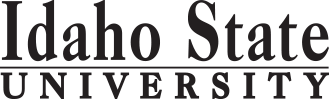 Business Technology – Small Business BTCCredit HoursMin. Grade*Attribute**When OfferedPre & Co-requisitesSemester OneSemester OneSemester OneSemester OneSemester OneSemester OneBT 0170: Introduction to Computers3C-F,S, SuBT 0171: Computerized Accounting3C-F,SBT 0120, BT 0144, and BT 0170BT 0220: Introduction to Entrepreneurship3C-F                                                                                                                  Total9Semester TwoSemester TwoSemester TwoSemester TwoSemester TwoSemester TwoBT 0119: Business Communications2C-F,SBT 0118BT 0173: Spreadsheets3C-DBT 0170BT 0230: Marketing and Managing a Small Business3C-S                                                                                                                  Total8*Key for Attribute:  U=Upper division GE=General Education Objective **Key for When Offered: F=Fall S=Spring Su=Summer D=contact department (more…)*Key for Attribute:  U=Upper division GE=General Education Objective **Key for When Offered: F=Fall S=Spring Su=Summer D=contact department (more…)*Key for Attribute:  U=Upper division GE=General Education Objective **Key for When Offered: F=Fall S=Spring Su=Summer D=contact department (more…)*Key for Attribute:  U=Upper division GE=General Education Objective **Key for When Offered: F=Fall S=Spring Su=Summer D=contact department (more…)*Key for Attribute:  U=Upper division GE=General Education Objective **Key for When Offered: F=Fall S=Spring Su=Summer D=contact department (more…)*Key for Attribute:  U=Upper division GE=General Education Objective **Key for When Offered: F=Fall S=Spring Su=Summer D=contact department (more…)2017-2018 Major Requirements2017-2018 Major RequirementsCR2017-2018 GENERAL EDUCATION OBJECTIVESSatisfy Objectives 1,2,3,6, One other unfulfilled obj. 2017-2018 GENERAL EDUCATION OBJECTIVESSatisfy Objectives 1,2,3,6, One other unfulfilled obj. 2017-2018 GENERAL EDUCATION OBJECTIVESSatisfy Objectives 1,2,3,6, One other unfulfilled obj. 15  cr. min15  cr. minMAJOR REQUIREMENTSMAJOR REQUIREMENTSBT 0119: Business Communications22BT 0170: Introduction to Computers33BT 0171: Computerized Accounting33BT 0173: Spreadsheets33BT 0220: Introduction to Entrepreneurship33TOTALTOTALTOTAL00BT 0230: Marketing and Managing a Small Business33GE Objectives Courses:(University Catalog 2017-2018)GE Objectives Courses:(University Catalog 2017-2018)GE Objectives Courses:(University Catalog 2017-2018)GE Objectives Courses:(University Catalog 2017-2018)GE Objectives Courses:(University Catalog 2017-2018)MAP Credit SummaryMAP Credit SummaryMAP Credit SummaryMAP Credit SummaryCRMajor Major Major Major 17General Education General Education General Education General Education 0Earned Technical Certificate of 30 Credits Min.Earned Technical Certificate of 30 Credits Min.Earned Technical Certificate of 30 Credits Min.Earned Technical Certificate of 30 Credits Min.0                                                                                     TOTAL                                                                                     TOTAL                                                                                     TOTAL                                                                                     TOTAL17TOTALTOTAL17Advising NotesAdvising NotesAdvising NotesGraduation Requirement Minimum Credit ChecklistYESYESYESNOMin. of 17 credits